Name:_______________________________________Date:__________Class:__________Period:__________Directions: Use the following link to complete the activity.http://www.dentalcare.com/en-US/dental-education/continuing-education/ce104/ce104.aspx?ModuleName=overview&PartID=-1&SectionID=-1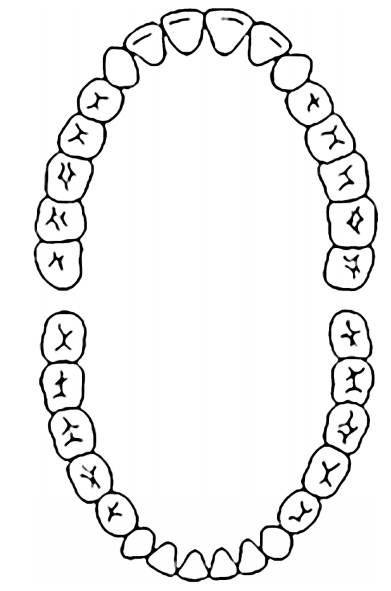 Number each tooth according to the Universal Numbering System used in dental schools.Label the Maxilla archLabel the Mandible arch.Label the Posterior side of the mouth.Label the Anterior side of the mouth.Label the Mesial side of the mouth.Label the Distal side of the mouth.Label the Buccal/Facial side of the mouthLabel the Lingual side of the mouth.Label the Palatal side of the mouth.Name:_______________________________________Date:__________Class:__________Period:__________Directions: Use the following link to complete the activity.http://www.dentalcare.com/en-US/dental-education/continuing-education/ce104/ce104.aspx?ModuleName=overview&PartID=-1&SectionID=-1Number each tooth according to the Universal Numbering System used in dental schools.Label the Maxilla archLabel the Mandible arch.Distinguish between and label the Anterior teeth from the Posterior teeth.Color all Incisors blue. What is the primary function? ________________________________________Color all Canines red. What is the primary function? _________________________________________Color all Premolars purple. What is the primary function? _____________________________________Color all Molars green. What is the primary function? ________________________________________Use brackets to group and label each tooth according to the type of tooth to which it belongs.Label each tooth according to the name in which it was assigned. (Example: 2nd Premolar)